2017/2018 Registration Fees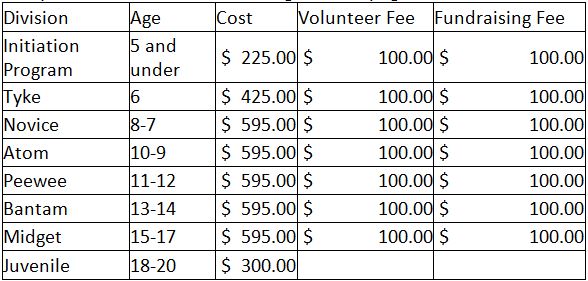 